 Miss Lazenby supported by Mrs Lewis and Mrs Lamb. Mrs Chisholm will cover ECT time and Mrs Lewis will cover PPA time.Welcome back Class One! I hope you have had a relaxing summer and are ready for the new school year ahead!I look forward to working with you and your children this year. Miss LazenbyIn Literacy 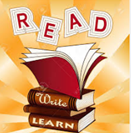 We will have daily phonics lessons using the RWinc scheme of learning. Children will be reading and writing in groups which have been carefully chosen to match your child’s reading and writing level. We will also focus on the children’s handwriting to ensure that it is clear and legible. During our literacy lessons we will be learning about stories and non-fiction books which will, when possible, link to our topic lessons to ensure the children are continuously consolidate their learning. We will be planning our writing carefully and thinking about how to compose a sentence. Year two’s will begin to add co-ordinating and subordinating conjunctions to their writing. Year two children will also look at different types of sentences and, in particular, exclamations. The children will be identifying and writing sentences using exclamation marks.Key vocabulary:  Full stop, capital letter, finger space, statement, questions, question mark, exclamation, exclamation mark, co-ordinating conjunctions, subordinating conjunctions. In Numeracy Year 1 will be building upon their number knowledge from reception. They will be ordering, writing, counting numbers to 10 then to 20. We will be then looking at one more and one less, comparing groups by matching and comparing numbers. We will then solve one-step problems that involve addition and subtraction, using concrete objects and pictorial representations to solve missing number problems.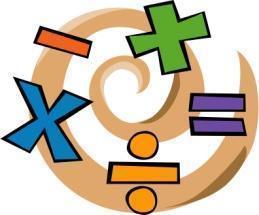 Year 2 will be identifying, representing, and estimating numbers to 100. They will also partition numbers up to 100 using part-part-whole models.  They will be counting in steps of 2, 3 and 5 from 0 and in tens from any number, forwards and backwards. We will then move onto addition and subtraction and will recall and use addition and subtraction facts to 20 and use related facts up to 100. Key vocabulary for year 1: number line, equal to, more than, less than (fewer), most, least, part-whole, addition (+), subtraction (-) and equal to (=)Key vocabulary for year 2: Identify, represent, estimate, representation, multiples, place value, tens, ones, more than (<), less than (>), equal to (=)In History We will be learning about all Grace Darling and her significance, particularly in the local area. We will also be looking at changes in the coastguard and changes in lifeboats over time. 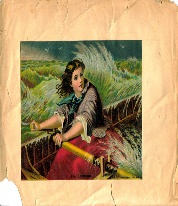 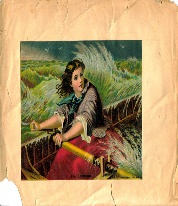 Key vocabulary: Survivors, wreck, lighthouse, heroine, rescue, Northumberland, boat, storm, coast, beach, coastal In History We will be learning about all Grace Darling and her significance, particularly in the local area. We will also be looking at changes in the coastguard and changes in lifeboats over time. Key vocabulary: Survivors, wreck, lighthouse, heroine, rescue, Northumberland, boat, storm, coast, beach, coastal Mrs Lewis will be teaching RE this half term. In R.E We will be focussing on Christianity and doing our best to answer the key question of Who do Christians say made the world?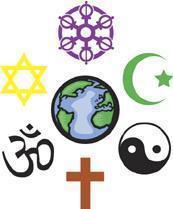 Key vocabulary: Jesus, Christian, Christianity, believe, creation, GodMrs Lewis will be teaching RE this half term. In R.E We will be focussing on Christianity and doing our best to answer the key question of Who do Christians say made the world?Key vocabulary: Jesus, Christian, Christianity, believe, creation, GodIn Science We will be learning about animals, including humans. We will be learning to name a variety of common animals and find out whether they are omnivores, herbivores, or carnivores. We will describe and compare, the structures of common animals and identify, name, draw and label basic parts of the human body. We will look at the human body and how different parts are associated with different senses.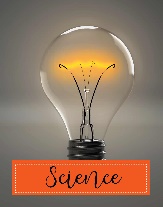 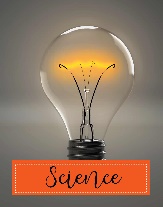 Key vocabulary: omnivore, herbivore, carnivore, fish, amphibian, reptiles, birds, mammals, habitat,In Science We will be learning about animals, including humans. We will be learning to name a variety of common animals and find out whether they are omnivores, herbivores, or carnivores. We will describe and compare, the structures of common animals and identify, name, draw and label basic parts of the human body. We will look at the human body and how different parts are associated with different senses.Key vocabulary: omnivore, herbivore, carnivore, fish, amphibian, reptiles, birds, mammals, habitat,In music We will be following the Charanga scheme of work entitled ‘Hands, Feet, Heart.’ In this scheme the children will listen to and appraise a range of different musical genres. 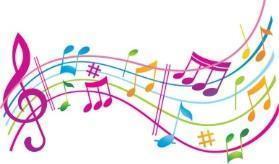 Key vocabulary: Listen, appraise, song, beat, rhythm, clap, stamp, discuss, tempo.In P.E We will be focusing on multi skills as well as learning Tennis. We will be controlling the movements that out bodies make and moving around in spaces appropriately. The children will learn ball skills including throwing, catching and how to aim at a target as well as balancing, steering, and sending the ball in different directions. They will also develop their racket as well as key skills for tennis. We will also we are practising our teamwork and listening skills. 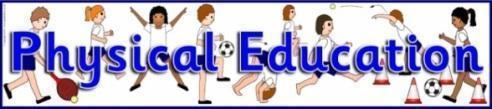 Key vocabulary: Throwing, catching, aim, passing, sending, net, stanceIn RSHE we will be learning about what it means to be healthy. We will be looking at various ways in which we can be healthy as well as how we can be active and looking at a balanced diet along with the risks of too much sugar. We will also be learning about ourselves and what makes us unique and special including how we look, our families, our pets and our likes and dislikes. 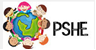 Mrs Chisholm will be teaching Art and Forest Schools this half term.In Art the children will be using clay creatively to design and make a lighthouse. They will use drawing, painting and sculpture to develop their ideas, experiences and imagination.   Key vocabulary: clay, design, create, draw, paint, sculpt.In Forest Schools the children will be learning about their natural environment and how to use tools safely.In order to have a really effective Forest Schools experience we have decided to have a Forest Schools Day in school time on Friday 23rd September. On this day please can children come into school in non-uniform made up of old warm clothes, warm coat, wellies and waterproofs if they have them (school have a supply so don’t worry if you do not have any.In RSHE we will be learning about what it means to be healthy. We will be looking at various ways in which we can be healthy as well as how we can be active and looking at a balanced diet along with the risks of too much sugar. We will also be learning about ourselves and what makes us unique and special including how we look, our families, our pets and our likes and dislikes. Mrs Chisholm will be teaching Art and Forest Schools this half term.In Art the children will be using clay creatively to design and make a lighthouse. They will use drawing, painting and sculpture to develop their ideas, experiences and imagination.   Key vocabulary: clay, design, create, draw, paint, sculpt.In Forest Schools the children will be learning about their natural environment and how to use tools safely.In order to have a really effective Forest Schools experience we have decided to have a Forest Schools Day in school time on Friday 23rd September. On this day please can children come into school in non-uniform made up of old warm clothes, warm coat, wellies and waterproofs if they have them (school have a supply so don’t worry if you do not have any.Mrs Lewis will be teaching computing this half term.In computing we will be focusing on E safety, reminding the children the importance of staying safe and keeping information private. We will also be learning how to create media including digital, painting, writing and photography linking this with our topics this half term. Key vocabulary: media, digital, information, E safety, private, photography, digital,Mrs Lewis will be teaching computing this half term.In computing we will be focusing on E safety, reminding the children the importance of staying safe and keeping information private. We will also be learning how to create media including digital, painting, writing and photography linking this with our topics this half term. Key vocabulary: media, digital, information, E safety, private, photography, digital,Reminders:PE lessons have changed this half term and are now on Tuesday and Wednesday, please send your child to school wearing their PE kits on these days.We run the Daily Mile every day, please can the children come to school wearing their trainers and bring their school shoes to change into. Please ensure that a warm and waterproof coat is bought to school. Homework will be supplied weekly and updates will be on Class Dojo. Children will be given an activity to complete using their CGP maths book and spellings and times tables when appropriate. Please don’t forget that every child will have a log in for Sumdog, an online programme which helps practice arithmetic, spelling and grammar.Please read with your child each day, it is very important for your child’s phonetic andcomprehension development. Don’t forget to write a comment in your child’s reading record. Reading books that come home should be read to an adult at least 3 times. First time is to enable them to de-code the words, second time for fluency and the third time is for comprehension.Sharing stories are really important at this age too so the children will start once more sharing a Reading for Pleasure book. This is a book that is not necessarily able to be read by your child but is to be shared and is chosen as it is a book that promotes a broad and varied story style and language which is not necessarily part of the phonics based Read Write Inc books.Reminder – Forest Schools Day Friday 23rd September- warm clothes so children are dressed to get muddy and have fun.Bank Holiday – Monday 19th September – School will be closed.Reminders:PE lessons have changed this half term and are now on Tuesday and Wednesday, please send your child to school wearing their PE kits on these days.We run the Daily Mile every day, please can the children come to school wearing their trainers and bring their school shoes to change into. Please ensure that a warm and waterproof coat is bought to school. Homework will be supplied weekly and updates will be on Class Dojo. Children will be given an activity to complete using their CGP maths book and spellings and times tables when appropriate. Please don’t forget that every child will have a log in for Sumdog, an online programme which helps practice arithmetic, spelling and grammar.Please read with your child each day, it is very important for your child’s phonetic andcomprehension development. Don’t forget to write a comment in your child’s reading record. Reading books that come home should be read to an adult at least 3 times. First time is to enable them to de-code the words, second time for fluency and the third time is for comprehension.Sharing stories are really important at this age too so the children will start once more sharing a Reading for Pleasure book. This is a book that is not necessarily able to be read by your child but is to be shared and is chosen as it is a book that promotes a broad and varied story style and language which is not necessarily part of the phonics based Read Write Inc books.Reminder – Forest Schools Day Friday 23rd September- warm clothes so children are dressed to get muddy and have fun.Bank Holiday – Monday 19th September – School will be closed.